Honfoglalási emlékműA Honfoglalási Emlékmű Vecsés Város egyik kiemelkedő látványossága, amely Böjte Horváth István szobrászművész alkotása. A Pozsonyi csatában elhunyt Géza fejedelem 1101. évfordulója tiszteletére 2008 július 5-én avatták fel. A munkálatokat a Vecsés Városi Nemzeti Szövetség fogta össze. Maga az emlékmű egy kétpontos alátámasztású, életnagyságú bronz lovas szobor, mely 12 tonnás homokkő sziklán áll. Mellette két kisebb szikla, amely együtt a Hármas halomra emlékezteti a látogatót. A hátsó lábaira támaszkodó 160 cm-es nagyságú ló nyergében hátrafelé íjazó harcos ül. A harcos öltözéke, fegyverzete és lószerszáma, a történelmi leírásokat követi. Az alkotás teljes magassága 440 cm. A vágtázás közben hátrafelé nyilazó harcos lendületét a két lábon ágaskodó paripa adja. A lovas pajzsát a rakamazi hajkorongról ismert turul szimbólum díszíti.Mint tudjuk, egy lovas szobor megalkotása annál nehezebb, minél kevesebb ponton rögzül a ló lába a talajjal. Aki ezt a feladatot megoldja hibátlanul, és megoldást talál a súlyelosztási-egyensúlyi problémákra, azt a művészt a legnagyobbak között tartják számon. Horváth István ezt megoldotta, és a szobor elhelyezésével megteremtette Vecsés egyik látványosságát.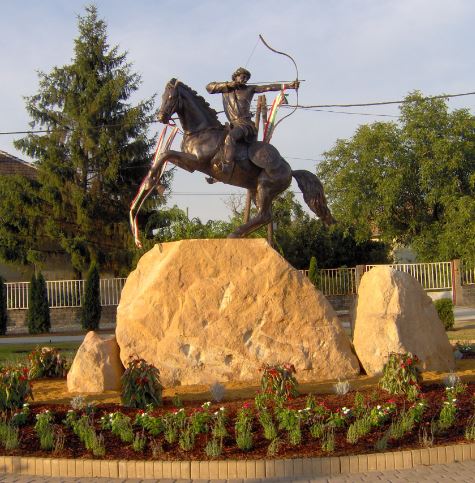 